Publicado en Madrid el 26/08/2016 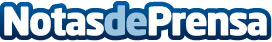 Ganar a India, el reto de 'La Armada Española' para regresar a la Copa DavisMomento crucial: España se juega su ascenso al Grupo Mundial de la Copa Davis ante la selección india, en una eliminatoria que se disputará en Nueva Delhi, capital de India, entre el 16 y el 18 de septiembre. Ambas selecciones se encuentran en la red después de 51 años sin medirse en la pista. Desde España se prepara un viaje de aficionados para apoyar a 'La Armada' Datos de contacto:Sociedad Geográfica de las IndiasAgencia de Viajes Exclusivos al Subcontinente Indio+34 91 825 82 15Nota de prensa publicada en: https://www.notasdeprensa.es/ganar-a-india-el-reto-de-la-armada-espanola Categorias: Internacional Nacional Viaje Entretenimiento Turismo Tenis http://www.notasdeprensa.es